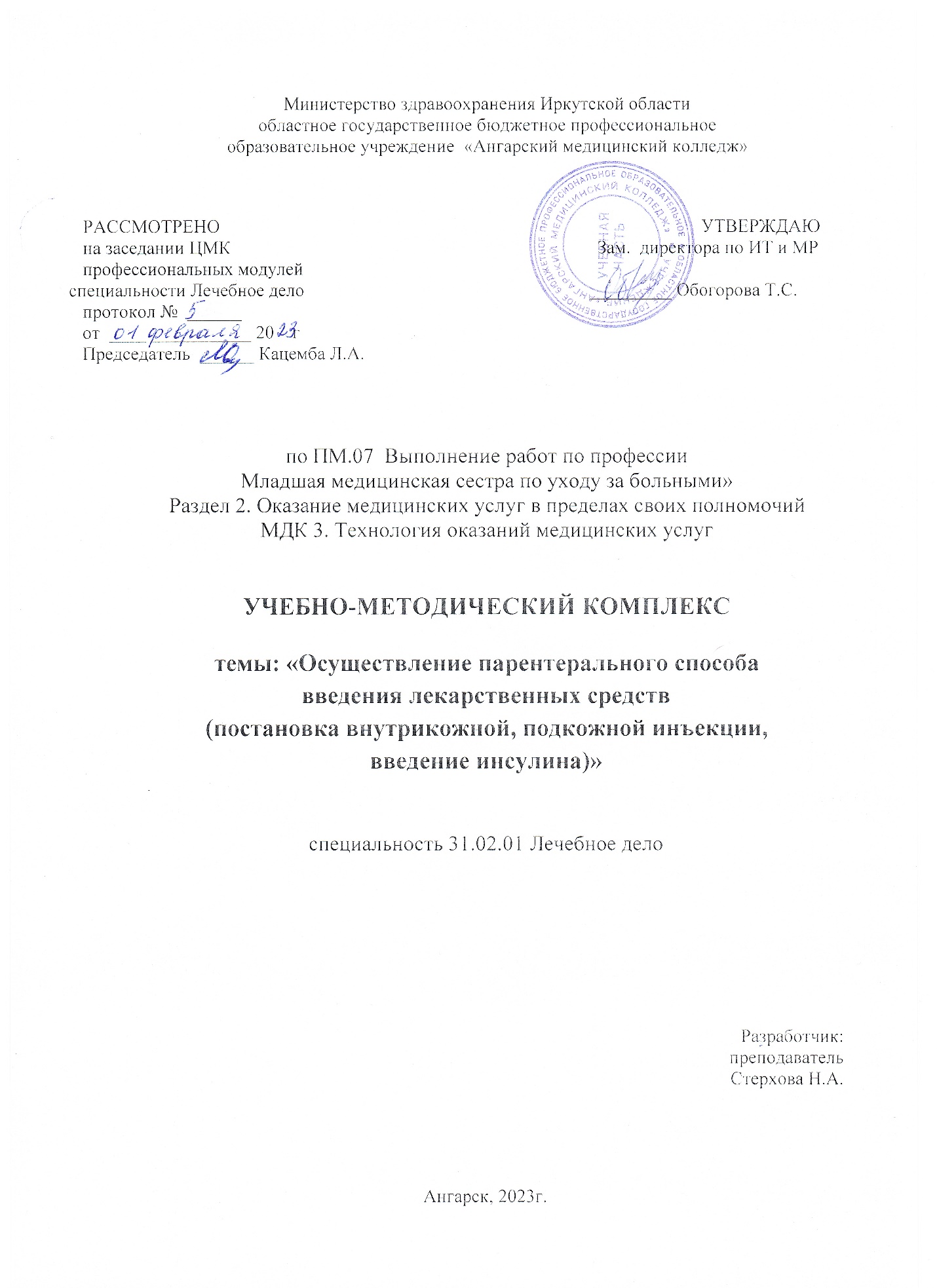 Разработчик: Стерхова Н.А., преподаватель профессионального модуля Выполнение работ по профессии Младшая медицинская сестра по уходу за больными, высшей квалификационной категории ОГБПОУ «Ангарский медицинский колледж»АннотацияОдним из основных способов введения лекарственных веществ в организм является парентеральный, т.к. быстрое всасывание в кровь, исключение влияния ЖКТ на лекарственное средство позволяет добиться быстрого терапевтического эффекта. Медикаментозная терапия является одним из важнейших лечебных мероприятий. От того насколько умело и грамотно медицинская сестра вводит назначенные пациенту лекарственные средства, во многом зависит успех лечения. От медицинского работника требуется четкое соблюдение правил техники введения различных лекарственных растворов, знание особенностей введения, возможные осложнения. Основной задачей создания учебно-методического комплекса является подготовка студентов к предстоящей трудовой деятельности, организовать и провести практическое занятие максимально приближенное к реальной профессиональной деятельности. В рамках изучения данной темы моделируется профессиональная деятельность медицинской сестры процедурного кабинета. Специалист должен уметь планировать свою работу, делать расчеты, принимать оперативные решения на основе анализа сложившейся ситуации, контролировать ход и результаты своей деятельности, оформлять документацию.Задания для контроля с эталоном ответов дает возможность студентам оценить степень усвоения материала и самостоятельно произвести коррекцию своих умений и навыков.Предназначено студентам медицинских колледжей, обучающихся по специальности 31.02.01 Лечебное дело, для получения первичных профессиональных умений и навыков.Пояснительная запискаМедикаментозная терапия является одним из важнейших лечебных мероприятий. От того насколько умело и грамотно медицинская сестра вводит назначенные пациенту лекарственные средства, во многом зависит успех лечения. Лекарства применяют в строго определенных количествах. Одно и то же лекарственное средство в зависимости от его количества, возраста человека и состояния его организма может оказывать лечебное действие или наносить сильнейший вред организму, являясь ядом, и даже приводить к смерти.Действие медикаментов может быть направлено на устранение причины заболевания (этиотропное), исправления нарушения функции организма (патогенетическое), ликвидацию отдельных симптомов (симптоматическое). Для того чтобы лекарственная терапия была успешной, пациент должен получать достаточно информации о лекарственных средствах, которые он получает.   Лекарственная терапия может осуществляться различными путями, имеющими определенные преимущества и недостатки. Способ введения определяет врач, а его введение – обязанность сестринского персонала. Для того чтобы лекарственная терапия была успешной, каждый пациент должен иметь достаточно информации о тех лекарственных средствах, которые он получает. При отсутствии информации, нет никакой уверенности в том, что пациент будет выполнять назначения врача. Медицинская сестра должна знать возможные осложнения, чтобы вовремя предупредить таковы или своевременно и эффективно оказать пациенту помощь при уже возникших проблемах и осложнениях.     Данная учебно-методическая разработка предназначена преподавателям междисциплинарного курса «Технология оказания медицинских услуг» для проведения теоретического и практического занятия по теме «Медикаментозное лечение в сестринской практике».Учебно-методическая разработка включает: выписку из рабочей программы профессионального модуля «Выполнение работ по профессии Младшая медицинская сестра по уходу за больными», учебно-методическую карту практического занятия, блок контроля, задания для внеаудиторной самостоятельной работы.  Материалы учебно-методической разработки по теме позволяют сформировать понимание важности правильного применения медикаментозного лечения медицинской сестрой, выполнением ею плана ухода и рекомендаций врача, анализа качества оказания сестринской помощи и оценки профессионализма медсестры. Способствовать осознанию значимости своей профессии, ясного понимания проблем пациента, воспитание индивидуальных качеств, способствующих общению, самостоятельности в своих действиях.Содержание учебно-методического комплексаТема: «Осуществление парентерального способа введения лекарственных средств (постановка внутрикожной, подкожной инъекции, введение инсулина)»1. Выписка из рабочей программы профессионального модуля «Выполнение   работ по профессии Младшая медицинская сестра по уходу за больными», МДК «Технология оказания медицинских услуг».2. Практическое занятие «Осуществление парентерального способа введения лекарственных средств (постановка внутрикожной, подкожной инъекции)»:     -  учебно-методическая карта занятия    -  материалы входного контроля (приложение №1)    -  учебно-методическая разработка для преподавателя (приложение №2)    -  блок контроля с эталонами ответов (приложение №3)                    Выписка из рабочей программы профессионального модуля«Выполнение работ по профессии младшая медицинская сестрапо уходу за больными»3.2. Содержание обучения по профессиональному модулю (ПМ)Результатом освоения профессионального модуля является овладение обучающимися вида профессиональной деятельности Выполнение работ по профессии младшая медицинская сестра по уходу за больными, в том числе профессиональными (ПК) и общими (ОК) компетенциями:С целью овладения указанным видом профессиональной деятельности и соответствующими профессиональными компетенциями обучающийся в ходе освоения профессионального модуля должен:иметь практический опыт:выявления нарушенных потребностей пациента;оказания медицинских услуг в пределах своих полномочий;планирования и осуществления сестринского ухода;ведения медицинской документацииобеспечения санитарных условий в учреждениях здравоохранения и на дому;обеспечения гигиенических условий при получении и доставке лечебного питания для пациентов в ЛПУ;применения средств транспортировки пациентов и средств малой механизации с учетом основ эргономики;соблюдения требований техники безопасности и противопожарной безопасности при уходе за пациентом во время проведения процедур и манипуляцийуметь: собирать информацию о состоянии здоровья пациента;определять проблемы пациента, связанные с состоянием его здоровья;оказывать помощь медицинской сестре в подготовке пациента к лечебно-диагностическим мероприятиям;оказывать помощь при потере, смерти, горе;осуществлять посмертный уход;обеспечить безопасную больничную среду для пациента, его окружения и персонала;проводить текущую и генеральную уборку помещений с использованием различных дезинфицирующих средств;составлять памятки для пациента и его окружения по вопросам ухода и самоухода, инфекционной безопасности, физических нагрузок, употребления продуктов питания и т.д.;использовать правила эргономики в процессе сестринского ухода и обеспечения безопасного перемещения больного.знать:способы реализации сестринского ухода;технологии выполнения медицинских услуг;факторы, влияющие на безопасность пациента и персонала;принципы санитарно-гигиенического воспитания и образования среди населения;основы профилактики внутрибольничной инфекции;основы эргономики.Перечень знаний, умений, практического опыта, приобретаемых студентами при изучении темы  «Осуществление парентерального способа введения лекарственных средств (постановка внутрикожной, подкожной инъекции, введение инсулина)»Студент  должен иметь практический опыт:оказания медицинских услуг в пределах своих полномочий;планирования и осуществления сестринского ухода;ведения медицинской документацииобеспечения санитарных условий в учреждениях здравоохранения и на дому;соблюдения требований техники безопасности и противопожарной безопасности при уходе за пациентом во время проведения процедур и манипуляцийСтудент  должен уметь:собирать информацию о состоянии здоровья пациента;определять проблемы пациента, связанные с состоянием его здоровья.оказывать помощь медицинской сестре в подготовке пациента к лечебно-диагностическим мероприятиям;обеспечить безопасную больничную среду для пациента, его окружения и персонала.Студент  должен знать:-  способы реализации сестринского ухода;технологии выполнения медицинских услуг;факторы, влияющие на безопасность пациента и персонала;основы профилактики внутрибольничной инфекции.Виды самостоятельной работы:  - составление тематического кроссворда;   - составление схемы «Осложнения при выполнении подкожной инъекции».  Изучение темы «Осуществление парентерального способа введения лекарственных средств (постановка внутрикожной, подкожной инъекции)»способствует формированию у обучающихся профессиональных компетенций:общих компетенций:Вопросы для подготовки к практическому занятию по теме«Осуществление парентерального способа введения лекарственных средств (постановка внутрикожной, подкожной инъекции, введение инсулина)»Понятия: внутрибольничная инфекция, асептика, абсцесс, эмболия,        сестринский процесс.Постинъекционные осложнения (абсцесс, некроз, анафилактический шок, инфильтрат).Независимые сестринские вмешательства при возможных осложнениях.Правила хранения и учет лекарственных средств в процедурном кабинете.Пути и способы введения лекарственных средств.Дезинфекция предметов ухода за пациентами.Принципы техники безопасности при  выполнении инъекций.Учебно-методическая карта (план) практического занятия специальность «Лечебное дело»на базе среднего общего I курс, 2 семестрПрофессиональный модуль Выполнение работ по профессии Младшая медицинская сестра по уходу за больнымиМеждисциплинарный курс   Технология оказания медицинских услугТема занятия «Осуществление парентерального способа введения лекарственных средств (постановка внутрикожной, подкожной инъекции, введение инсулина)Время занятия  6 часов (270 минут)Вид занятия  практическое занятие.Цели занятияУчебная. Формирование практического опыта  выявления нарушенных потребностей пациента,  планирования и осуществления сестринского ухода, оказания медицинских услуг в пределах своих полномочий, ведения медицинской документации, обеспечения санитарных условий в учреждениях здравоохранения и на дому, соблюдения требований техники безопасности и противопожарной безопасности при уходе за пациентом во время проведения процедур. Формирование, обобщение, систематизация знаний об основных способах реализации сестринского ухода, технологии выполнения медицинских услуг, факторах, влияющих на безопасность пациента и персонала, профилактики внутрибольничной инфекции. Формирование умений сбора информации о состоянии здоровья пациента, определения проблем пациента, связанных с состоянием его здоровья, оказания помощи медицинской сестре в подготовке пациента к лечебно-диагностическим мероприятиям. Развивающая. Создать условия для формирования у обучающегося профессиональных компетенций:  ПК 1 Эффективно общаться с пациентом и его окружением с соблюдением  принципов профессиональной этики в процессе профессиональной деятельности.ПК 2 Осуществлять уход и консультировать пациентов различных возрастных групп в условиях учреждения здравоохранения и на дому.ПК 3 Оформлять медицинскую документацию.ПК 4 Оказывать медицинские услуги в пределах своих полномочий. Осуществлять сестринский процесс.ПК 5 Обеспечивать инфекционную безопасность и безопасную больничную среду для пациентов и персонала.ПК 8. Обеспечивать производственную санитарию и личную гигиену на рабочем месте.ОК 9. Ориентироваться в условиях частой смены технологий в профессиональной деятельностиСоздание условий для формирования у обучающихся общих компетенций:ОК 1 - Понимать сущность и социальную значимость своей будущей профессии, проявлять к ней устойчивый интерес.  ОК 2 - Организовывать собственную деятельность, исходя из цели и способов ее достижения, определенных  руководителем.ОК 3 - Анализировать рабочую ситуацию, осуществлять текущий и итоговый контроль, оценку и коррекцию собственной деятельности, нести ответственность за результаты своей работы.ОК 4 - Осуществлять поиск информации, необходимой для эффективного выполнения профессиональных задач.ОК 6 - Работать в команде, эффективно общаться с коллегами, руководством, потребителями.ОК 7. Брать на себя ответственность за работу членов команды (подчиненных), за результат выполнения заданий.ОК 12. Организовывать рабочее место с соблюдением требований охраны труда, производственной санитарии, инфекционной и противопожарной безопасности.Воспитательная. Создание условий для формирования профессионального сознания,  любви к выбранной профессии,  осознания её значимости,  воспитания у обучающихся ответственности, коммуникативности, самостоятельности.ОК 10. Бережно относиться к историческому наследию и культурным традициям народа, уважать социальные, культурные и религиозные различия.ОК 11. Организовывать рабочее место с соблюдением требований охраны труда, производственной санитарии, инфекционной и противопожарной безопасности.Междисциплинарные связиОбеспечивающие: анатомия и физиология человека, основы латинского языка с медицинской терминологией, основы микробиологии и иммунологии.Обеспечиваемые: профессиональные модули.Обеспечение занятияРаздаточный материал: материалы контроля знаний.Оснащение занятия: фантомы, набор инструментов для проведения манипуляций.Учебные места: кабинет технологии оказания медицинских услуг. Информационное обеспечение:Мухина С.А., Тарновская И.И. Практическое руководство к предмету «Основы сестринского дела»: учеб. пособ. – 4-е из-д., испр. и доп. – М.: ГЭОТАР – Медиа, 2018. – 512 с.Электронно-библиотечная система «Консультант студента»:1.Внутрибольничная инфекция: учебное пособие. Осипова В.Л., Загретдинова З.М., Игнатова О.А. и др. 2015г. - 256 с.Дезинфекция: учебное пособие. / Осипова В.Л., 2018Организация сестринской деятельности/ Под ред. С.И. Двойникова, 2014Основы сестринского дела: Алгоритмы манипуляций: учебное пособие / Н.В. Широкова и др. - М. : ГЭОТАР-Медиа, 2016г. Дополнительные источники:Акимкин В.Г. «Санитарно-эпидемиологические требования к организации сбора, обеззараживания временного хранения и удаления отходов в лечебно-профилактических учреждениях». Методическое пособие Москва  Издательство РАМН .  2. Двойников С.И., Основы сестринского дела, Academia, 2009г. 3. Журналы «Сестринское дело», «Медицинская сестра».Хронологическая карта занятияСодержание занятияТема: «Осуществление парентерального способа введения лекарственных средств (постановка внутрикожной, подкожной инъекции, введение инсулина)»После изучения темы студент долженТема: «Осуществление парентерального способа введения лекарственных средств (постановка внутрикожной, подкожной инъекции, введение инсулина)»Этико-деонтологическое обеспечениеЧасто пациенты испытывают опасения из-за незнания того лекарственного препарата, который им вводят. Многие страхи пациентов часто связаны с возможным инфицированием их во время выполнения инъекций. Поэтому медицинская сестра должна набирать в шприц лекарство в присутствии пациента, объяснить благоприятное действие этого препарата для пациента, продемонстрировать пациенту соблюдение правил асептики и антисептики.Правила техники безопасности.Возможны ранения осколками стекла при вскрытии ампул, поэтому надо обязательно пользоваться при этом ватным шариком.Помощь при ранениях:а) 	Удалить, при необходимости, осколок стекла из ранки;б) 	Обработать ранку перекисью водорода;в) 	Смазать края ранки бриллиантовым зеленым или йодом;г) 	Наложить на ранку сухую асептическую повязку.Возможны уколы пальцев рук иглами при снятии с них защитных колпачков, при неправильной их транспортировки, при утилизации.Помощь при ранениях: см. аварийные ситуации (Модуль «Инфекционная безопасность»).При проверке проходимости иглы необходимо обязательно придерживать канюлю иглы пальцем, иначе игла может под давлением соскочить с подыгольного конуса и поранить окружающих.ПРИЛОЖЕНИЕ № 1ВХОДНОЙ КОНТРОЛЬ Графический диктант МДК «Технология оказания медицинских услуг» Тема: «Осуществление парентерального способа введения лекарственных средств (постановка внутрикожной, подкожной инъекции, введение инсулина)Подкожная инъекция ставится в подлопаточную областьВ медицинском требовании наркотические лекарственные средства выписываются на латинском языке. Частичное всасывание лекарственных средств при энтеральном пути введения происходит в желудке.Запасы сильнодействующих препаратов на посту не должен превышать однодневной потребности.Для сублингвального введения используют суппозитории.Наркотические препараты относятся к списку «А». Срок хранения л/с в ампулах не ограничен.Достоинством сублингвального способа является быстрое попадание препарата в кровь.При парентеральном введении лекарственных препаратов, обязательным условием является – стерильные перчатки.Лекарственные средства, вводимые через рот должны быть стерильными. Карта ООД для самостоятельной работы обучающихсяТема: «Осуществление парентерального способа введения лекарственных средств (постановка внутрикожной, подкожной инъекции, введение инсулина)Тема: «Осуществление парентерального способа введения лекарственных средств (постановка внутрикожной, подкожной инъекции)Оснащение манипуляций по теме:медицинские перчатки, маски;одноразовые шприцы, иглы;стерильный перевязочный материал;ампулы и флаконы с лекарственным средством кожный антисептиксалфетки дезинфицирующие  контейнеры для дезинфекции, емкости для отходов класса А и Б.Таблицы по теме:Виды шприцев.Подготовка к инъекциям.Внутримышечные и подкожные инъекции.ПРИЛОЖЕНИЕ 2МЕТОДИЧЕСКОЕ ПОСОБИЕдля самостоятельной работы студентовна практическом занятииПМ «Выполнение работ по профессии Младшая медицинская сестрапо уходу за больными»Раздел 2. Оказание медицинских услуг в пределах своих полномочий. МДК «Технология оказания медицинских услуг»Тема: «Осуществление парентерального способа введения лекарственных средств (постановка внутрикожной, подкожной инъекции, введение инсулина)»Специальности: Лечебное дело Внутрикожная инъекцияЦель:ДиагностическаяМестное обезболиваниеПоказания:Проверить индивидуальную чувствительность к препарату Проба Манту (на туберкулез)Место постановки:Внутренняя поверхность предплечья, средняя третьПриготовить:Шприц объемом 1-2 мл.Лекарственное средство.Спиртовые салфеткиПерчатки.I. Подготовка к процедуре   1. Уточнить у пациента информированность о лекарственном средстве,    получить его согласие на инъекцию.2. Помочь пациенту занять нужное положение.II. Выполнение процедуры1. Обработать руки гигиеническим способом, надеть не стерильные перчатки2. Набрать в шприц 0,5 мл. раствора.3. Обработать место инъекции кожным антисептиком, делая мазки в одном       направлении.4. Левой рукой натянуть кожу в месте инъекции5. В правую руку взять шприц так, чтобы указательный палец был на муфте иглы.6. Направить иглу параллельно поверхности кожи.7. Ввести в кожу только срез иглы, прижав её к коже, ввести препарат.8. Извлечь иглу, не прижимая место инъекции ватой, а лишь просушить.9. На месте введения образуется папула («лимонная корочка»).10. Шприц и иглу поместить в отходы класса Б.11. Перчатки снять, руки обработать.Через 15-20 минут «прочитать» результат: если на месте введения образовалась припухлость, покраснение - проба положительная (на чувствительность к лекарственному средству).Реакция Манту «читается» через 48-72 часа. При положительной пробе на лекарственное средство м/с обязана:Лекарственное средство не вводить.Отметить в листе назначений и в процедурном журнале, что проба «+».Сообщить врачу.Оказать помощь при развитии аллергической реакции.Подкожная инъекцияЦель:лечебная и профилактическаяПоказания:Невозможность введения лекарств через ж.к.т.Необходимость быстрого воздействия лекарственных веществ на организм пациента.Противопоказания:Отечность кожи и подкожной клетчатки.Уплотнение кожи вследствие предыдущей инъекции.Воспалительные изменения кожи в месте инъекции.Коллапс, шок.Нарушение целостности кожи в месте инъекции.Места постановки:Передняя наружная средняя треть плеча;Передняя наружная поверхность бедра;Подлопаточная область;Нижняя часть подмышечной области;Боковая поверхность брюшной стенки.Осложнения:1. Уплотнение кожи и образование подкожного инфильтрата;2. Абсцесс;3. Жировая эмболия при введении масляных растворов;4. ВИЧ, вирусный гепатит.Профилактика:1. Соблюдать правила асептики;2. Соблюдать технику введения;3. Точно определять место вкола;4. Проводить правильный подбор иглы; 5. Менять места постановки инъекций.Подготовка рабочего места:оснащение: лекарственное средство, стерильный шприц, сменную иглу, 4 спиртовые салфетки, емкости для отходов класса А и Б.Проверить маркировку на ампуле, годность раствора – цвет, прозрачность, осадок. ОЦЕНОЧНЫЙ ЛИСТ (ЧЕК-ЛИСТ)Проверяемый	практический навык: подкожное введение лекарственного препаратаВведение инсулинаИнсулин - это препарат поджелудочной железы свиней и крупного рогатого скота, а также человеческий лейкоцитарный, получаемый методом генной инженерии. Инсулин - гормон, который регулирует уровень глюкозы в крови. Инсулин регулирует обмен углеводов, принимает участие в белковом и углеводном обмене. Благодаря этому гормону происходит усваивание глюкозы из крови клетками органов и тканей. Ее остатки откладываются в клетках печени и мышцах в форме гликогена. Он представляет собой полисахарид состоящий из молекул глюкозы. Это накапливаемый резерв углеводов, который является первичным источником энергии для вашего тела. Она высвобождается и превращается в глюкозу, когда организм испытывает повышенную потребность в энергии. Это происходит при физических нагрузках, стрессах, при снижении уровня глюкозы в крови из-за пропуска приема пиши, дефиците калорий. Участие инсулина в белковом обмене заключается в том, что этот гормон усиливает синтез нуклеиновых кислот, тормозит распад белковых соединений. При обмене жиров инсулин активизирует энергетические процессы в жировых клетках, участвует в синтезе жирных кислот.Типы инсулина: - простой: начало действия через 15-20 мин., «пик» действия через 2,5 - 3 часа.   Продолжительность действия 6-8 часов. Вводится в/м, п/к, в/в. - пролонгированный инсулин: продолжительность действия 10-36 часов,  вводится в/м или п/к.Если одновременно вводится простой и пролонгированный инсулин, то вначале надо ввести простой инсулин, затем, не вынимая иглы, а изменив ее направление, другим шприцом пролонгированный инсулин.Цель: снижение уровня глюкозы крови (введение инсулина для компенсации его содержания в крови при недостаточной выработке поджелудочной железой человека).Показания: сахарный диабет, требующий лечения инсулином.Противопоказания: гипогликемия, гиперчувствительность к инсулину.Подготовка пациента:1. Беседа с пациентом о правилах введения препарата, правильном поведении пациента.2. Обучение технике введения инсулина.Места введения инсулина: передненаружная поверхность бедер,наружная поверхность плеча,передняя поверхность живота (слева и справа от пупка на 2-3 см.) верхненаружный квадрант ягодицы. Техника:Для инъекции инсулина применяют специальные, инсулиновые шприцы.В 1 мл. шприца содержится 100 ЕД инсулина. «Цена» деления шприца (не инсулинового) объемом 1.5-2 мл. равна 10 ЕД. 1. Набрать в шприц инсулин в назначенной дозе + 2ЕД, обратите внимание     на срок годности2. Проверить проходимость иглы.3. Проверить точность дозировки.4. Ввести строго заданную дозу п/к. 5. Предупредить его о приеме пищи через 15-20 минут.Место инъекции не массировать, т.к. это вызывает быстрое поступление инсулина в кровь.Следует помнить, что инсулин из различных областей всасывается с разной скоростью. Например, быстрее всего из области живота. Места введения инсулина следует менять, однако смена мест инъекций должна быть одинаковой каждый день, в противном случае это может привести к колебаниям уровня сахара крови.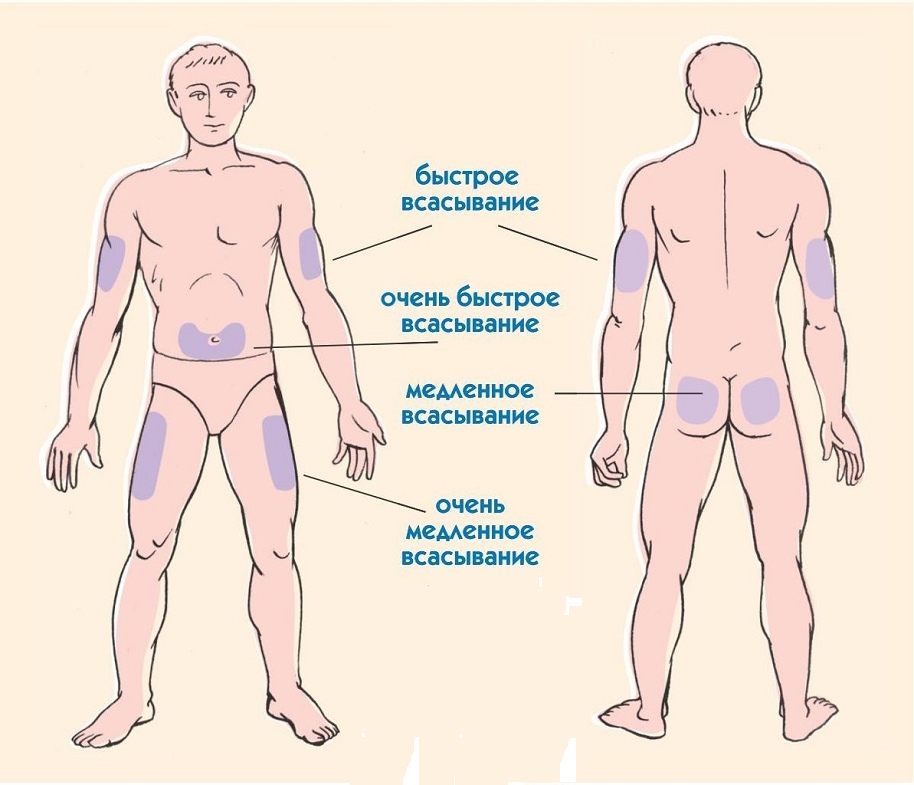 Осложнения:1. Постинсулиновая липодистрофия (длительное введение в одно и то же место).2. Гипогликемическая кома (при передозировке инсулина, несвоевременном его введении или приеме пищи).3. Аллергическая реакция.Профилактика:1. Строгое соблюдение техники введения.2. Введение в разные участки тела.3. Правильное хранение.4. Строгое соблюдение дозировки.5. Обязательный прием пищи пациентом через 15-20 минут после инъекции.Симптомы гипогликемической комы: появления чувства голода,слабость, сердцебиение,неадекватное поведение, дрожание конечностей,потливость, двоение в глазах, потеря сознания, судороги.при длительной коме может наступить смерть.Тактика медсестры при гипогликемической коме:   Срочно!1. Вызвать врача.2. В/в ввести 20-40 мл. 40% р-ра глюкозы.3. Дать кусочки сахара внутрь (если больной в сознании).4. Раствор адреналина 0.1% 1мл. п/к (по назначению врача). Хранить инсулин в холодильнике при температуре от +1 до +8 градусов. Замораживание не допускается. За 2 часа до применения флаконы вынимаются из холодильника до достижения комнатной температуры.Изменить дозу и тип инсулина может только врач!ГлюкометрГлюкометр, представляет собой медицинское устройство для определения приблизительной концентрации глюкозы в крови. Это также может быть полоска глюкозной бумаги, смоченная в каком-то веществе и измеренная по шкале глюкозы. Это ключевой элемент домашнего мониторинга уровня глюкозы в крови (HBGM) у людей с сахарным диабетом или гипогликемией.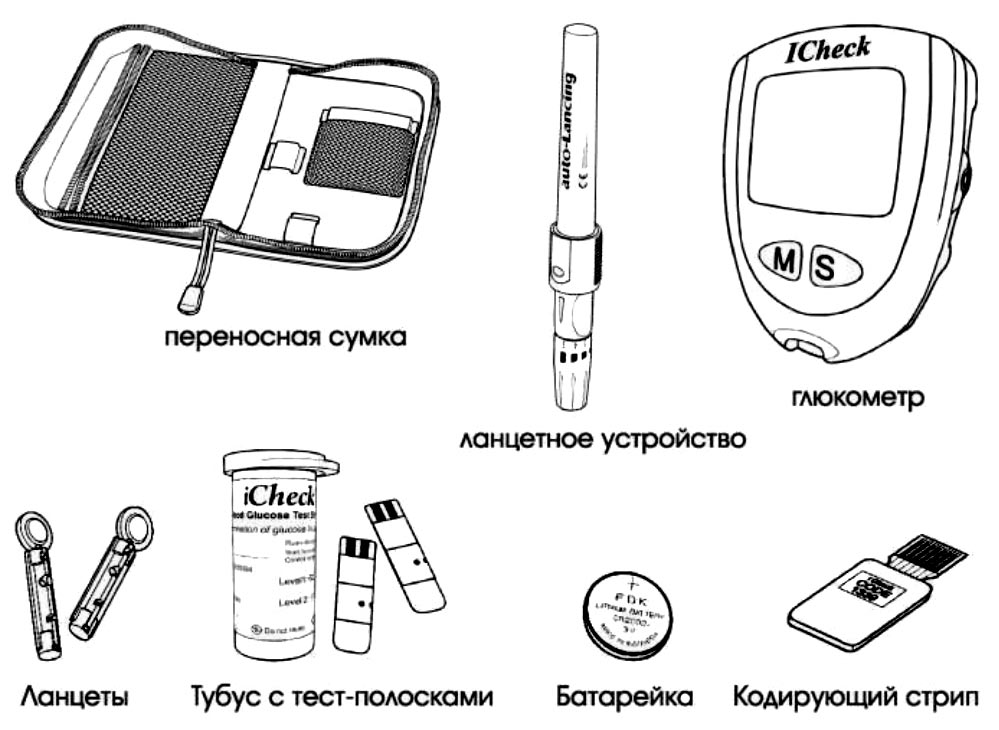 Как правильно пользоваться глюкометром: Алгоритм действий, который определяет, как правильно использовать глюкометр, зависит от модели прибора. Для большинства представителей особенности применения имеют сходства:Для увеличения притока крови к пальцам встряхивают рукой.Тщательно вымывают кисти, палец обрабатывают раствором антисептика (70% раствор спирта). В специальное отверстие на приборе вставляют тест-полоску до упора (обычно слышен характерный щелчок)Осуществляют прокол пальца специальным скарификатором или автоматическим прокалывателем.Крови наносят на тест полоску. Дожидаются появления результата на дисплее (в зависимости от модели глюкометра следует подождать от 5 до 40 секунд)Извлекают использованную тест-полоску и утилизируют ее.Ручка-шприцШприц-ручка - инъектор для подкожного введения лекарственных препаратов, наиболее часто это различные виды инсулина. Состоит из гнезда для флакона с препаратом, механизма дозированной подачи, сменной иглы и корпуса. Механизм дозированной подачи взводится на определённую дозу, снимается колпачок с иглы, иглой прокалывается кожа в месте инъекции и кнопка введения нажимается полностью до упора. За счет контролируемой скорости введения и тонкой иглы болевые ощущения минимальны. Прочный корпус и расположение всех механизмов введения препарата внутри него позволяют свободно транспортировать и использовать снаряженный инъектор вне стационара.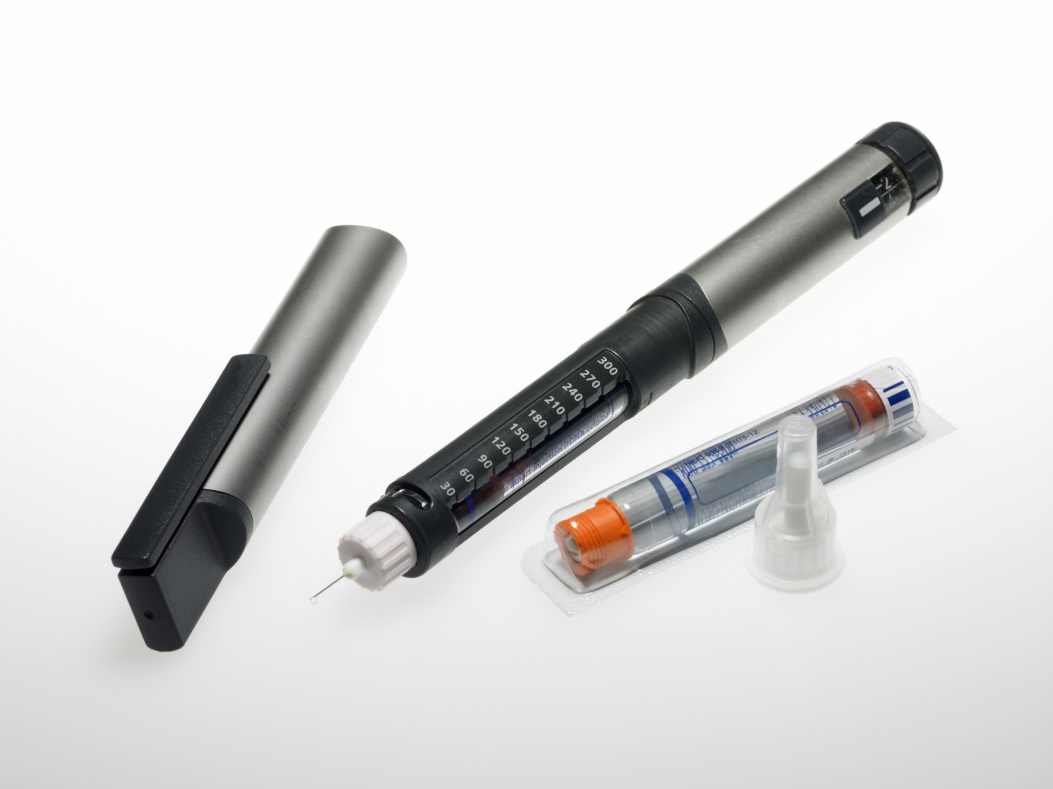 Инсулиновые инъекторы бывают:Многоразовые (со сменными картриджами);Одноразовые - картридж впаян, после использования приспособление выбрасывается.Популярные одноразовые шприц-ручки - Солостар, ФлексПен, Квикпен.Многоразовые устройства состоят из:держателя картриджа;механической части (пусковая кнопка, индикатор дозы, шток поршия);колпачка инъектора;отдельно покупаются сменные иглы.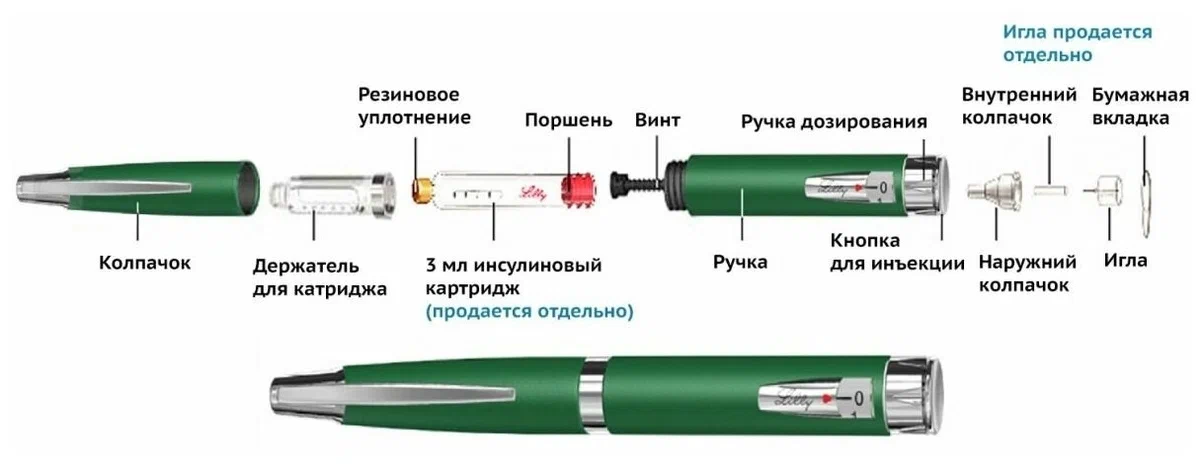 Преимущества использования:точная дозировка гормона (есть устройства с шагом 0,1 ЕД),удобство при транспортировке - легко помещается в кармане или сумке;инъекция осуществляется быстро и незаметно;сделать укол может как ребенок, так и слепой человек без какой-либо помощи;возможность подбора игл разной длинны - 4, 6 и 8 мм;современные шприц-ручки отображают информацию о дате, времени и дозировке введенного инсулина;гарантия от 2 до 5 лет (все зависит от производителя и модели).Недостатки инъектора:не все инсулины подходят под определенную модель устройства;высокая стоимость;если что-то сломалось, нельзя отремонтировать;покупать нужно сразу две шприц-ручки (для короткого и продленного инсулина).Оценочный лист (чек-лист)Проверяемый практический навык: введение инсулина с помощью инсулиновой ручкиПРИЛОЖЕНИЕ 3БЛОК КОНТРОЛЯТЕМА «Осуществление парентерального способа введения лекарственных средств (постановка внутрикожной, подкожной инъекции, введение инсулина)»	Тестированный контроль усвоения учебного материалапо теме: «Осуществление парентерального способа введения лекарственных средств (постановка внутрикожной, подкожной инъекции, введение инсулина)» 1 вариантВыбрать один правильный ответ. В вопросах 1, 4, 9, 10 впишите правильные ответы1. Принципы безопасного средств в организм:а.             б.в.              г.2. Местом постановки п/к инъекции является:a. верхненаружный квадрант ягодиц; б. внутренняя поверхность предплечья; в. наружная средняя треть плеча; г. внутренняя поверхность бедра.3. Возможное осложнение после постановки п/к инъекции:a. вич-инфекция6. пирогенная реакция; в. тромбофлебит г. воздушная эмболия4. Цели проведения п/к инъекции:а.          6.5. Глубина введения иглы при п/к инъекции:a. ½ иглы;6. 2/3 иглы,в. до канюли; г. ¾ иглы.6. Угол введения иглы при п/к инъекции:a. 45°6. 10°в. 20° г. 60°7. Наиболее частое осложнение после постановки п/к инъекции:a. флебит; б. гематома;в. инфильтрат; г. пирогенная реакция.8. Местом постановки п/к инъекции является:a. внутренняя поверхность предплечья,6. передненаружная поверхность бедра. в. внутренняя поверхность плеча, г. локтевой сгиб.9. Назовите виды инсулина и продолжительность их действия:a. б. 10. Медсестре необходимо знать о лекарственном средстве:а.        б.       в.г.        д.       е.      ж.11. Противопоказанием к постановке п/к инъекций является:a. невозможность введения лекарственныхсредств через ЖКТ;6. оказание неотложной помощи;в. воспалительные изменения кожи в месте инъекции; г. все выше перечисленное.12. Профилактика появления абсцесса:a. соблюдение правил асептики;6. выбор правильного места инъекции; в. правильный подбор иглы. г. все выше перечисленное.13. Местом постановки п/к инъекции является:a. Внутренняя поверхность предплечья;б. подлопаточная область,в. внутренняя поверхность бедра. г. локтевой сгиб 14. После введения инсулина пациент должен принять пищу:а. через 30 минб. через 5 минутв. через 15 минг. через 1 час15. Психологической проблемой пациента перед постановкой инъекции является:a. сыпь на коже;6. боль при постановке инъекции; в. страх. г. головокружение.16. При положительном аллергоанамнез на лекарственный препарат с целью лечения:a. используется;6. не используется.Тема: «Осуществление парентерального способа введения лекарственных (постановка внутрикожной, подкожной инъекции, введение инсулина)»2 вариантВыберите один правильный ответ. В вопросах 1, 6, 15 впишите правильные ответы.1. Цели проведения п/к инъекции: а.             б.2. Местом постановки п/к инъекции являетсяa. внутренняя поверхность бедра;б. подлопаточная область; в. внутренняя поверхность предплечья. г. верхняя треть плеча3. Психологической проблемой пациента перед постановкой инъекции являетсяa. сыпь на коже;б. боль при постановке инъекции;в. беспокойствог. головокружение4. Угол введения иглы при п/к инъекции:a. 90об. 10о в. 45о г. 20°5. Профилактика появления инфильтрата после п/к инъекции. а. менять места инъекции6. правильный угол введения иглы в. правильный подбор иглы г. все выше перечисленное6. Принципы безопасного введения лекарственного средства в организм:а.         б.        в.г.         д.  7. При положительном аллергоанамнезе лекарственное средство целью лечения:a. не используется; б. используется.8. Противопоказание к постановке п/к инъекции:a. коллапс;6. воспалительные изменения кожи в месте инъекции; в. невозможность введения лекарственных средств через ЖКТ.г. все выше перечисленное 9. Наиболее частое осложнение после постановки п/к инъекции:a. флебит;6. инфильтрат;в. гематома.г. все выше перечисленное10. Глубина введения иглы при п/к инъекции: a. ½ иглы; 6. ¾ иглы. в. 2/3 иглы, г. ¼ иглы11. Местом постановки п/к инъекции является:a. передняя наружная средняя треть плеча;6. подлопаточная область;в. передненаружная поверхность бедраг. все выше перечисленное.12. При введении инсулина кожная складка формируется:a. при длине иглы 6-8 мм; б. при длине иглы 4-5в. всегда, длина иглы значения не имеет. 13. Возможное осложнение после постановки п/к инъекции:a. гепатит; б. пирогенная реакция; в. тромбофлебит. г. воздушная эмболия14. После какой инъекции необходимо принять пищу:a. витаминов               б. антибиотиковв. наркотических             г. инсулина15. М/с необходимо знать о лекарственном средстве:a.         б.         в.         г.        д.         e.             ж.16. Местом постановки п/к инъекции является:a. передненаружная поверхность бедра;б. внутренняя поверхность плеча;в. внутренняя поверхность предплечья.г. внутренняя поверхность бедраэталон ответов   тестированного контроля усвоения учебного материалаТема: «Осуществление парентерального способа введения лекарственных (постановка внутрикожной, подкожной инъекции, введение инсулина)»1 вариант1.a- правильный выбор пациента. б- правильный выбор времени введения л/с в- правильный выбор л/сг- правильный выбор способа введения л/сд- правильный выбор дозы2. в 3. а4.    а - профилактическая   б - лечебная5. б6. а7. в8. б9.     a – простой (6-8 час)    б – пролонгированный (10 - 36 час)10. А - название препаратаб - концентрация и дозав - mах допустимая разовая и суточная дозаг - показания и п/показанияд - особенность парентеральноговведения л/се - совместимость с другими л/с ж - побочные эффекты11. в12. а13. б14. в 15. в 16. 6 Правильных ответов - 27 На «5» -0-3 ошиб,На «4» -4-6 ошиб.На «3» - 7-10 ошиб,На «2» - >10 ошиб.2 вариант1.  а - профилактическая  б - лечебная2. 63. в4. в5. г6. а-правильный выбор пациента. б-правильный выбор времени введения л/св-правильный выбор л/сг-правильный выбор способа введения л/сд-правильный выбор дозы7. а8. г9. б10. в11. г12. а13. а14. г15. а- название препарата б- концентрация и дозав- max допустимая разовая и суточная дозаг- показания и противопоказания д- особенность парентерального введения л/се- совместимость с другими л/с ж- побочные эффекты16. aПравильных ответов - 27 На «5» - 0-3 ошиб,На «4» - 4-6 ошиб. На «3» - 7-10 ошиб,На «2» - >10 ошиб.Графологическая структураТема: «Осуществление парентерального способа введения лекарственных (постановка внутрикожной, подкожной инъекции)»II вариантМесто постановки в/к инъекций.1.Признаки положительной в/к пробы на чувствительность к лекарственному средству.1.2.Этапы сестринского процесса в процедурном кабинете.1.2.3.4.5.Графологическая структураТема: «Осуществление парентерального способа введения лекарственных (постановка внутрикожной, подкожной инъекции)»I вариантЦели постановки в/к инъекций.1.2.Места постановки п/к инъекций.1.2.3.4.Угол введения иглы при п/к инъекцииРеакция Манту «читается» черезЭТАЛОН ОТВЕТОВ на графологическую структурупо теме: «Осуществление парентерального способа введения лекарственных средств(постановка внутрикожной, подкожной инъекции)»І вариантЦели постановки в/к инъекций.1.2.Места постановки в/к инъекций1.2.3.4.Угол введения иглы при  п/к инъекцииРеакция Манту «читается» через:IІ вариантМесто постановки в/к инъекций.1.Признаки положительной в/к пробы на чувствительность к лекарственному средству1.2.Этапы сестринского процесса в процедурном кабинете1.2.3.4.Ситуационные задачи по теме«Осуществление парентерального способа введения лекарственных средств (постановка внутрикожной, подкожной инъекции)»№1Для постановки п/к инъекций медсестра приготовила стерильный шприц с иглой, ампулу с лекарственным раствором, 70% спирт и ватный шарик. Все ли правильно приготовила медсестра для инъекции?№2После постановки п/к инъекции медсестра с целью дезинфекции замочила шприц и иглы в 6% растворе перекиси водорода на 60 мин. Правильно ли поступила медсестра? Какой это режим дезинфекции?№3Для дезинфекции шприцев и игл после использования медсестре нужно приготовить 3% раствор хлорамина. Как это сделать?№4При постановке в/к инъекции медсестра ввела иглу под углом 30° в наружную поверхность плеча. В чем ошибка медсестры?№5У пациента после проведения в/к пробы на чувствительность к лекарственному средству появилось покраснение, припухлость в месте инъекции. Какова тактика медсестры?Эталон ответов на ситуационные задачи по теме«Осуществление парентерального способа введения лекарственных средств (постановка внутрикожной, подкожной инъекции)»№1М/с не приготовила дополнительно ватные шарики, т. к. для обработки инъекционного поля необходимо приготовить 3 ватных шарика.№2Действия медсестры правильны. 6% р-р перекиси водорода (60 мин.) применяется при 3 режиме химической дезинфекции (профилактика парентеральных гепатитов и ВИЧ- инфекции).№3Для приготовления 3% хлорсодержащего р-ра необходимо: 30 гр. сухого дез.средства и 970 мл. воды (общее кол-во раствора 1 литр).№4Ошибки медсестры:1. неправильный выбор места инъекции (место в/к инъекции- внутренняя поверхность предплечья).2. неправильный угол введения иглы (угол введения иглы при в/к инъекции-5°).№5У пациента положительная проба на чувствительность к лекарственному ср-ву. Тактика м/с:1. сообщить врачу2. данное лекарственное ср-во с целью лечения не использовать.Наименование разделов профессионального модуля (ПМ), междисциплинарных курсов (МДК) и темСодержание учебного материала, лабораторные работы и практические занятия, самостоятельная работа обучающихсяОбъем часовУровень освоения1234Раздел 2. Оказание медицинских услуг в пределах своих полномочий.  297МДК 3. Технология оказания медицинских услуг.174Тема 2.9.Медикаментозное лечение в сестринской практикеПрактическое занятие № 26 - Осуществление парентерального способа введения лекарственных (постановка внутрикожной, подкожной инъекции, введение инсулина).40Определение правил инфекционной безопасности при выполнении инъекций и обработке использованного  инструментария и материала.Определение анатомической области для парентерального введения лекарственных средств.Определение видов шприцов и игл, емкостей шприцов и размеры игл; определение «цены» деления шприца.  Определение объема шприца и размера иглы для различных видов инъекций.Выполнение сборки шприца однократного применения и набор лекарственного средства из ампулы, согласно алгоритма манипуляции с соблюдением правил асептики, техники безопасности. Определение особенности подготовки пациента к манипуляции.Выполнение подкожных, внутрикожной инъекции (на фантоме) согласно алгоритма.Определение правил работы с инсулином. Определение особенностей подготовки пациента к постановке инсулина.Введение инсулина (на фантоме): набор и введение заданной дозы.Анализ использования современных дез.средств для использованных предметов медицинского назначения.Определение возможных осложнений при постановке инъекций и их профилактика.Выявление проблем пациента и возможные пути их решения.Выполнение заданий текущего контроля.63Определение правил инфекционной безопасности при выполнении инъекций и обработке использованного  инструментария и материала.Определение анатомической области для парентерального введения лекарственных средств.Определение видов шприцов и игл, емкостей шприцов и размеры игл; определение «цены» деления шприца.  Определение объема шприца и размера иглы для различных видов инъекций.Выполнение сборки шприца однократного применения и набор лекарственного средства из ампулы, согласно алгоритма манипуляции с соблюдением правил асептики, техники безопасности. Определение особенности подготовки пациента к манипуляции.Выполнение подкожных, внутрикожной инъекции (на фантоме) согласно алгоритма.Определение правил работы с инсулином. Определение особенностей подготовки пациента к постановке инсулина.Введение инсулина (на фантоме): набор и введение заданной дозы.Анализ использования современных дез.средств для использованных предметов медицинского назначения.Определение возможных осложнений при постановке инъекций и их профилактика.Выявление проблем пациента и возможные пути их решения.Выполнение заданий текущего контроля.3Определение правил инфекционной безопасности при выполнении инъекций и обработке использованного  инструментария и материала.Определение анатомической области для парентерального введения лекарственных средств.Определение видов шприцов и игл, емкостей шприцов и размеры игл; определение «цены» деления шприца.  Определение объема шприца и размера иглы для различных видов инъекций.Выполнение сборки шприца однократного применения и набор лекарственного средства из ампулы, согласно алгоритма манипуляции с соблюдением правил асептики, техники безопасности. Определение особенности подготовки пациента к манипуляции.Выполнение подкожных, внутрикожной инъекции (на фантоме) согласно алгоритма.Определение правил работы с инсулином. Определение особенностей подготовки пациента к постановке инсулина.Введение инсулина (на фантоме): набор и введение заданной дозы.Анализ использования современных дез.средств для использованных предметов медицинского назначения.Определение возможных осложнений при постановке инъекций и их профилактика.Выявление проблем пациента и возможные пути их решения.Выполнение заданий текущего контроля.КодНаименование результата обученияПК 1Эффективно общаться с пациентом и его окружением с соблюдением    принципов профессиональной этики в процессе профессиональной деятельности. ПК 2Осуществлять уход и консультировать пациентов различных возрастных групп в условиях учреждения здравоохранения и на дому.ПК 3Оформлять медицинскую документацию.ПК 4Оказывать медицинские услуги в пределах своих полномочий. Осуществлять сестринский процесс.ПК 5Обеспечивать инфекционную безопасность и безопасную больничную среду для пациентов и персонала.ПК 6Участвовать в санитарно-просветительской работе среди населения.ПК 7Владеть основами гигиенического питания.ПК 8Обеспечивать производственную санитарию и личную гигиену на рабочем месте.ОК 1Понимать сущность и социальную значимость своей будущей профессии, проявлять к ней устойчивый интерес.  ОК 2Организовывать собственную деятельность, исходя из цели и способов ее достижения, определенных  руководителемОК 3Анализировать рабочую ситуацию, осуществлять текущий и итоговый контроль, оценку и коррекцию собственной деятельности, нести ответственность за результаты своей работы.ОК 4Осуществлять поиск информации, необходимой для эффективного выполнения профессиональных задач.ОК 5Использовать информационно-коммуникационные технологии в профессиональной деятельности.  ОК 6Работать в команде, эффективно общаться с коллегами, руководством, потребителями.ОК 7Брать на себя ответственность за работу членов команды (подчиненных), за результат выполнения заданий.ОК 8Самостоятельно определять задачи профессионального и личностного развития, заниматься самообразованием, осознанно планировать и осуществлять повышение квалификации.ОК 9Ориентироваться в условиях частой смены технологий в профессиональной деятельности.ОК 10 Бережно относиться к историческому наследию и культурным традициям народа, уважать социальные, культурные и религиозные различия.ОК 11. Быть готовым брать на себя нравственные обязательства по отношению к природе, обществу и человеку.ОК 12.Организовывать рабочее место с соблюдением требований охраны труда, производственной санитарии, инфекционной и противопожарной безопасности.ОК 13. Вести здоровый образ жизни, заниматься физической культурой и спортом для укрепления здоровья, достижения жизненных и профессиональных целей.ПК 1Эффективно общаться с пациентом и его окружением с соблюдением    принципов профессиональной этики в процессе профессиональной деятельности. ПК 2Осуществлять уход и консультировать пациентов различных возрастных групп в условиях учреждения здравоохранения и на дому.ПК 3Оформлять медицинскую документацию.ПК 4Оказывать медицинские услуги в пределах своих полномочий. Осуществлять сестринский процесс.ПК 5Обеспечивать инфекционную безопасность и безопасную больничную среду для пациентов и персонала.ПК 8Обеспечивать производственную санитарию и личную гигиену на рабочем месте.ОК 1Понимать сущность и социальную значимость своей будущей профессии, проявлять к ней устойчивый интерес.  ОК 2Организовывать собственную деятельность, исходя из цели и способов ее достижения, определенных  руководителем.ОК 3Анализировать рабочую ситуацию, осуществлять текущий и итоговый контроль, оценку и коррекцию собственной деятельности, нести ответственность за результаты своей работы.ОК 4Осуществлять поиск информации, необходимой для эффективного выполнения профессиональных задач. ОК 6Работать в команде, эффективно общаться с коллегами, руководством, потребителями.ОК 7Брать на себя ответственность за работу членов команды (подчиненных), за результат выполнения заданий.ОК 9.Ориентироваться в условиях частой смены технологий в профессиональной деятельности.ОК 12.Организовывать рабочее место с соблюдением требований охраны труда, производственной санитарии, инфекционной и противопожарной безопасности.№Элементы занятияВремяIОрганизационный момент.10  мин.IIАктуализация базовых знаний.35  мин.IIIПрактическая   часть.185 мин.IVКонтроль усвоения материала.20 мин.VПодведение итогов занятия.10 мин.VIДомашнее задание.10  мин.№ элементаЭлементы занятияВремяПриложениеIIIIIIVVVIОрганизационный моментПроверка готовности аудитории и группы к занятию. Отметка присутствующих Действия преподавателяПриветствует студентов, проверяет готовность к занятию, отмечает отсутствующих. Сообщает тему, план, цели. Действия обучающихсяПриветствуют преподавателя. Занимают рабочие места. Слушают преподавателя и записывают в рабочую тетрадь дату, тему, план и цели занятия. Обоснование методических приёмовОрганизует и  дисциплинирует обучающихся. Воспитывает аккуратность,  ответственность,   требовательность к себе и товарищам. Создает рабочую обстановку: настраивает на целенаправленную деятельность, активизирует внимание. Формирует познавательный интерес к учебной деятельности, к занятию.Презентация темы, цели и  плана занятия.Тема: Осуществление парентерального способа введения лекарственных средств (постановка внутримышечной инъекции).Цель: в результате изучения темы студенты  долженыиметь практический опыт:оказания медицинских услуг в пределах своих полномочий;планирования и осуществления сестринского ухода;ведения медицинской документацииобеспечения санитарных условий в учреждениях здравоохранения и на дому;соблюдения требований техники безопасности и противопожарной безопасности при уходе за пациентом во время проведения процедур и манипуляций уметь:собирать информацию о состоянии здоровья пациента;определять проблемы пациента, связанные с состоянием его здоровья.оказывать помощь медицинской сестре в подготовке пациента к лечебно-диагностическим мероприятиям; знать:-  способы реализации сестринского ухода.технологии выполнения медицинских услуг;факторы, влияющие на безопасность пациента и персонала;основы профилактики внутрибольничной инфекции;Мотивация учебной деятельности.Для лечения многих заболеваний в медицинской практике, а т.ж. для оказания экстренной помощи применяется в/м инъекции. М/с должна в совершенстве овладеть техникой выполнения в/м инъекций, соблюдая правила асептики, чтобы своевременно и эффективно  оказывать  помощь пациенту. При в/м инъекции лекарственное средство довольно быстро проникает в кровь за счет большего, чем в подкожной клетчатке, количества сосудов. Поэтому этот способ введения лекарственного средства  в организм часто используется при лечении. М/с должна знать правила разведения антибиотиков и введения инсулина, чтобы не насти вред здоровью пациента, а оказать ему помощь. Важно, м/с в совершенстве должна овладеть техникой выполнения инъекций  и при необходимости обучить самого пациента и его родственников с целью ухода и оказания помощи в домашних условиях. План занятия:Актуализация базовых знаний.Практическая часть занятия.Контроль усвоения материала.Подведение итогов занятия.Домашнее задание.Актуализация базовых знаний.Входной контроль по теме «Осуществление парентерального способа введения лекарственных средств (постановка внутрикожной, подкожной инъекции, введение инсулина) проводится путем выполнения заданий в виде графического диктанта. Действия преподавателяДает инструкцию по выполнению задания входного контроля. Проверяются ответы путем взаимопроверки, анализируются. Преподаватель акцентирует внимание обучающихся на допущенных ошибках, дает установку на повторение этих вопросов в ходе занятия.Действия обучающихсяОсмысливают вопросы, выполняют задания. После взаимопроверки работ, участвуют в обсуждении результатов выполнения задания. Анализируют допущенные ошибки. Обоснование методических приёмовОпределяется исходный уровень усвоения теоретического материала. Развивается мыслительная деятельность.Практическая  часть занятияДействия преподавателяДемонстрирует наглядный материал, даёт пояснения. Знакомит студентов с дополнительным теоретическим материалом.Действия студентовВнимательно смотрят демонстрируемые наглядные пособия, конкретизируют и систематизируют свои знания.Обоснование методических приёмовДостигается наглядность обучения, происходит закрепление учебного материала. Вызывается познавательный интерес к выполнению самостоятельной работы, развивается зрительная память, активизируется внимание студентов.Действия преподавателя:1. Сообщает план предстоящей самостоятельной работы и её цели, даёт указания по оформлению дневника, заостряет внимание студентов на необходимость рациональной организации работы.Действия студентовСлушают преподавателя, знакомятся с методическим пособием.Обоснование методических приёмовВызывается познавательный интерес к предстоящей самостоятельной работе, студенты настраиваются на целенаправленную деятельность, воспитывается ответственное отношение к работе.Самостоятельная работа обучающихся.Действия преподавателяРаздает методические пособия для самостоятельной работы студентов и объясняет, как с ними работать. Демонстрирует технику в/к, п/к инъекций, виды инсулина, технику выполнения инъекций инсулина разными способами (на симуляционном оборудовании). Ведёт контроль за организацией деятельности студентов, оказывает необходимую помощь, контролирует заполнение дневников.Действия обучающихсяРаботают с методическими пособиями, согласно карты основ ориентировочных действий, разбившись на микрогруппы, практически отрабатывают манипуляции под контролем преподавателя, заполняют дневник, при необходимости обращаются за помощью к преподавателю.Обоснование методических приёмовОбобщаются и систематизируются теоретические знания, развивается умение планировать свою деятельность и контролировать её, отрабатываются навыки самостоятельной работы, воспитывается трудолюбие, аккуратность.Действия преподавателя2. Совместно  со студентами проводит разбор по предложенной ситуации (задаче), по выявлению возможных проблем пациента при выполнении в/м инъекций.Действия обучающихсяСтуденты разбившись на микрогруппы, решают задачи по выявлению возможных проблем пациента, планированию сестринских вмешательств.Конкретизируют и систематизируют свои знания, умения,  развивают практический опыт, начинают формировать профессиональные компетенции, развивают общие компетенции. Обоснование методических приёмов. Достигается усвоение, конкретизация и систематизация учебного материала. Вызывается познавательный интерес, активизируется самостоятельная деятельность и  внимание обучающихся.Контроль усвоения учебного материалаКонтроль по теме «Осуществление парентерального способа введения лекарственных средств (постановка внутрикожной, подкожной инъекции, введение инсулина) проводится в виде тестовых заданий, немых граф, решение ситуационных задач. Действия преподавателяРаздает варианты заданий для определения итогового уровня знаний. Дает инструкцию по их выполнению. Проверяются ответы путем взаимопроверки, анализируются. Преподаватель  акцентирует внимание обучающихся на допущенных ошибках.Действия обучающихся.Осмысливают и выполняют задания. После взаимопроверки работ, участвуют в обсуждении результатов выполнения задания. Анализируют допущенные  ошибки.Обоснование методических приёмовОпределяется уровень усвоения учебного материала, определяется умение применять теоретические знания. Развивается мыслительная деятельность.Подведение итогов занятияДействия преподавателя. Анализирует и комментирует работу каждого обучающегося. Отмечает активность каждого обучающегося. Делает выводы об усвоении изученного материала. Определяет степень достижения поставленных целей. Выставляет и объявляет оценки за работу на занятии. Действия обучающихся. Осмысливают замечания и слова преподавателя. Намечают вместе с преподавателем пути устранения ошибок.Обоснование методических приёмов. Развивается способность анализировать ошибки. Развиваются навыки самоконтроля. Стимулируется интерес к учебе. Воспитывается самокритичность, справедливость, выдержанность.Домашнее заданиеДействия преподавателя. Дает указания по подготовке к следующему занятию. Предлагает записать домашнее задание.Дает указания для внеаудиторной самостоятельной работы. Действия обучающихся. Слушают и записывают задание для внеаудиторной самостоятельной работы.Обоснование методических приёмов. Активизируется самоподготовка обучающихся. Воспитывается ответственное и добросовестное отношение к выполнению внеаудиторного задания. 10 мин.35  мин.185 мин.20 мин.10 мин.10 мин.Приложение № 1Приложение № 2Приложение № 3ЗнатьУметьПравила учета и хранения лекарственных средств.Цели, показания, противопоказания   постановки п/к инъекций.Правила применения инсулинаОсобенности подготовки пациентов к проведению инъекций инсулина.Виды инсулина и способы его введения.Возможные осложнения после инъекций.Возможные проблемы пациентов.Сестринские вмешательства.Делать выборку назначений из листа врачебных назначений.Вводить лекарственные средства п/к.Проводить пробу на чувствительность к лекарственным препаратам и с целью диагностики туберкулеза.Выполнять инъекции инсулина инсулиновым шприцом и шприц-ручкой, соблюдая правила асептики и технику выполнения.Проводить обработать инструменты после применения.Заполнять медицинскую документацию.Выявить возможные проблемы пациентовОсуществить сестринские вмешательства12345678910+++--+-+--Самостоятельная работаОснащениеСодержание работыСборка шприца из упаковки и набор л/с из ампулы, флакона  Методическая разработка для студентов. Набор инструментов.    Студент должен приобрести опыт:   Сборки шприца, набор лекарственного средства из     ампулы и флакона.   Возможные аварийные ситуации.   Правила заполнения медицинской документации.  Постановка в/к инъекции.    Методическая разработка для студентов.   Набор инструментов для инъекций.     Студент должен знать: цели постановки в/к инъекции; показания; места постановки, особенности введения, возможные осложнения, правила обработки шприцев. Особенности подготовки пациента.  Научиться: - выполнять инъекцию (на фантомах): - заполнять медицинской документации. - осуществлять сестринские вмешательства при  возможных проблемах пациента.Постановка п/к инъекции.Методическая разработка для учащегося Набор инструментов для постановки п/к инъекции.   Студент должен знать: цели постановки п/к инъекции; показания и противопоказания; места постановки, особенности введения, возможные осложнения, правила обработки шприцев. Особенности подготовки пациента.  Научиться: - выполнять инъекцию (на фантомах): - заполнять медицинской документации.  - осуществлять сестринские вмешательства при  возможных проблемах пациента. 4. Расчет и введение инсулина   Методическая разработка, набор инструментов для введение инсулинаСтудент должен знать: виды инсулина, цель, показания и противопоказания его введения, места постановки, возможные осложнения и их профилактика; особенности подготовки пациента, осложнения.    Научиться:  - проводить расчет и введение инсулина (на фантомах); - выполнять инъекции инсулина разными способами (инсулиновым шприцом и шприц-ручкой),- осуществлять сестринские вмешательства при  возможных проблемах пациента.  5. Решение задач  Методическая разработка для студентов.Научиться выявлять возможные проблемы, осуществлять сестринское вмешательство. Оценить результат.№ п/пПеречень практических действийФорма представленияОтметка о выполнении да/нет1.Установить контакт с пациентом: поздороваться,представиться, обозначить свою рольВыполнить / Сказать2.Попросить пациента представитьсяСказать3.Сверить ФИО пациента с медицинскойдокументациейСказать4.Сообщить пациенту о назначении врачаСказать5.Убедиться в наличии у пациента добровольного информированного согласия на предстоящуюпроцедуруСказать6.Объяснить ход и цель процедурыСказать7.Уточнить аллергический анамнез у пациентаСказатьПодготовка к процедуре8.Предложить пациенту занять удобное положение накушетке сидя или лежаСказать9.Проверить герметичность упаковки и срок годностиодноразового шприца и иглыВыполнить /Сказать10.Проверить герметичность упаковки и срок годности иглы для инъекцииВыполнить / Сказать11.Проверить герметичность упаковки и срок годностиодноразовых спиртовых салфетокВыполнить /Сказать12.Взять упаковку с лекарственным препаратом, сверить его наименование с назначением врача, проверить дозировку, объем и срок годностиВыполнить / СказатьВыполнение процедуры13.Надеть средства защиты (маску одноразовую)Выполнить14.Обработать руки гигиеническим способомСказать15.Надеть нестерильные перчаткиВыполнить16.Вскрыть поочередно 4 стерильные упаковки с одноразовыми спиртовыми салфетками и не вынимая из упаковки оставить на манипуляционномстолеВыполнить17.Взять	ампулу	с	лекарственным	средством	вдоминантную руку, чтобы специально нанесенный цветной маркер был обращен к аккредитуемомуВыполнить18.Прочитать на ампуле название препарата, объем идозировкуСказать18.Прочитать на ампуле название препарата, объем идозировку19.Встряхнуть	ампулу, 	чтобы	весь	лекарственныйпрепарат оказался в ее широкой частиВыполнить20.Обработать шейку ампулы первой спиртовой салфеткойВыполнить21.Обернуть этой же спиртовой салфеткой головку ампулыВыполнить22.Вскрыть ампулу резким движением пальцев руки "отсебя "Выполнить23.Вскрытую	ампулу	с	лекарственным	средством поставить на манипуляционный столВыполнить24.Спиртовую   салфетку   (внутри	которой головкаампулы) и упаковку от нее поместить в емкость для медицинских отходов класса «А»Выполнить25.Вскрыть упаковку одноразового стерильного шприцасо стороны поршняВыполнить26.Взяться за рукоятку поршня и обеспечить соединение цилиндра шприца с иглой внутри упаковки (не снимая колпачка с иглы)Выполнить27.Взять собранный шприц из упаковки, снять колпачок с иглы, придерживая иглу за канюлюВыполнить28.Поместить колпачок из-под иглы в емкость для медицинских отходов класса «А»Выполнить29.Ввести иглу в ампулу, стоящую на столе и набратьнужное количество препарата, избегая попадания воздуха в цилиндр шприцаВыполнить30.Поместить	пустую	ампулу	в	емкость	для медицинских отходов класса «А»Выполнить31.Снять двумя пальцами одной руки иглу с цилиндра шприцаВыполнить32.Поместить	иглу	в	непрокалываемый	контейнер отходов касса «Б»Выполнить33.Выложить	шприц	без	иглы	на	стерильнуюповерхность упаковки от шприцаВыполнить34.Вскрыть стерильную упаковку иглы для инъекции со стороны канюли и взяв шприц, присоединить шприцк канюле иглыВыполнить35.Поместить	упаковку	от	иглы	в	емкость	для медицинских отходов класса «А»Выполнить36.Вытеснить воздух из шприца в колпачок до появления первой капли из иглыВыполнить37.Положить шприц с лекарственным препаратом вупаковкувыполнить38.Попросить	пациента	освободить	от	одежды предполагаемое место инъекцииСказать39.Осмотреть и пропальпировать предполагаемое место инъекцииВыполнить40.Обработать двукратно место инъекции 2 и3 спиртовыми салфетками в одном направленииВыполнить41Использованные спиртовые салфетки и упаковкипоместить в емкость для отходов класса «Б»Выполнить42Снять колпачок с иглы и поместить его в емкость для отходов класса «А»Выполнить43Собрать кожу пациента в месте инъекции одной рукой в складку треугольной формы основаниемвнизВыполнить44Взять	шприц	доминантной	рукой, 	придерживаяканюлю иглы указательным пальцем, срезом вверхВыполнить45Ввести иглу со шприцем быстрым движением подуглом 45° на 2/3 ее длиныВыполнить46Медленно	ввести	лекарственный	препарат	в подкожную жировую клетчаткуВыполнить47Извлечь иглу, прижать к месту инъекции 4 спиртовую салфетку, не отрывая руки с салфеткой, слегка помассировать место введениялекарственного препаратаВыполнитьЗавершение процедурыЗавершение процедуры48Поместить спиртовую салфетку, использованнуюпри инъекции, в емкость для отходов класса «Б»Выполнить49Отсоединить   иглу   от   шприца	с помощью иглосъемника и поместить в непрокалываемыйконтейнер отходов класса «Б»Выполнить50Шприц в неразобранном виде поместить в емкость для отходов класса «Б»Выполнить51Упаковку от шприца и упаковку от салфетки поместить в емкость для медицинских отходовкласса «А»Выполнить52Обработать	рабочую	поверхность манипуляционного стола дезинфицирующими салфетками двукратно с интервалом 15 минутметодом протирания.Сказать53Салфетки поместить в емкость для медицинскихотходов класса «Б»Сказать54Снять перчаткиВыполнить55Поместить перчатки в емкость для отходовкласса «Б»Выполнить56Снять медицинскую одноразовую маскуВыполнить57Поместить маску в емкость для отходов класса«Б»Выполнить58Обработать руки гигиеническим способомСказать59Уточнить у пациента о его самочувствииСказать60Сделать запись о результатах выполнения процедурыв медицинской документацииВыполнить№
п/п
Перечень практических действийФорма представленияОтметка о выполнении
да/нет1.Установить контакт с пациентом, поздороваться, представиться, обозначить свою рольВыполнить/сказать2.Попросить пациента представитьсяСказать
3.Сверить ФИО пациента с медицинской документациейСказать
4.Сообщить пациенту назначение врачаСказать
5.Убедиться в наличии у пациента добровольного информированного согласия на предстоящую процедуруСказать6.Объяснить ход и цель процедурыСказать7.Уточнить аллергический анамнез у пациентаСказатьПодготовка к процедуре8.Предложить пациенту занять удобное положение на кушетке сидя или лёжа
Сказать9.Подготовить шприц-ручкуВыполнить10.Проверить герметичность упаковки и срок годности иглы для шприц-ручки Выполнить/сказать11.Проверить герметичность упаковки и срок годности одноразовых спиртовых салфетокВыполнить/сказать
12.Взять упаковку с лекарственным препаратом, сверить его наименование с назначением врача, проверить дозировку, объём и срок годности 
Выполнить/сказать
Выполнение процедуры13.Надеть средства защиты (маску одноразовую)Выполнить14.Обработать руки гигиеническим способомВыполнить15.Надеть нестерильные перчаткиВыполнить16.Извлечь шприц-ручку из футляраВыполнить17.Отвинтить и снять наконечник        Выполнить18.Отвинтить и извлечь прозрачный футляр для флакона-картриджаВыполнить19.Обработать антисептиком резиновую мембрану картриджа, просушитьВыполнить
20.Вставить картридж в прозрачный футляр металлическим колпачком вперед так, чтобы он плотно вошел в цилиндр шприц-ручки
Выполнить21.Плотно привинтить прозрачный футляр с картриджем на корпусВыполнить22.Удалить защитный колпачок с игл, удерживая иглу за транспортировочный колпачокВыполнить23.Завинтить иглу на резьбу корпуса до упораВыполнить24.Удалить воздух из картриджа, поставив селектор дозировки в нулевое положениеВыполнить25.Набрать 2 ЕДВыполнить26.Повернуть зажимное кольцо на ¼ оборота в позицию «закрыто», так, чтобы заполненные кружки на зажимном кольце совместились с заполненным кольцом на цилиндре корпуса ручкиВыполнить
27.Поставить шприц-ручку иглой вверх, нажать на пусковую кнопку. На кончике иглы должна появиться капелька инсулина
Выполнить28.Вернуть зажимное кольцо в позицию «открыто»Выполнить29.Установить селектор дозировки в нулевое положениеВыполнить30.Набрать необходимое число единиц инсулинаВыполнить

31.Повернуть зажимное кольцо на ¼ оборота в позицию «закрыто», так, чтобы заполненные кружки на зажимном кольце совместились с заполненным кольцом на цилиндре корпуса ручки

Выполнить32.Попросить пациента освободить от одежды предполагаемое место инъекцииСказать33.Осмотреть и пропальпировать предполагаемое место инъекцииВыполнить34.Обработать место инъекции спиртовой салфеткой, подсушить (дождаться высыхания антисептика)Выполнить35.Использованную спиртовую салфетку и упаковку поместить в емкость для отходов класса «Б»Выполнить36.Взять кожу в складку левой рукойВыполнить37.Нажать кнопку до упораВыполнить38.Подождать 2-3 секунды, во избежание вытекания инсулинаВыполнить39.Вынуть иглу из кожиВыполнить40.Место вкола прижать сухим стерильным шариком, не массироватьВыполнить41.Предупредить пациента о своевременном приёме пищи (через 15 мин)Сказать42.Установить селектор дозировки на нульВыполнить43.Возвратить зажимное кольцо в позицию «открыто»Выполнить44.Надеть на иглу внутренний колпачокВыполнить45.Закрутить наконечникВыполнить46.Вложить шприц-ручку в футлярВыполнить47.Шарики поместить в отходы класса «Б»Выполнить
48.Обработать рабочую поверхность манипуляционного стола дезинфицирующими салфетками двукратно с интервалом 15 минут методом протирания.
Выполнить49.Снять перчаткиВыполнить50.Поместить перчатки в емкость для отходов класса «Б»Выполнить51.Снять медицинскую одноразовую маскуВыполнить52.Поместить маску в емкость для отходов класса «Б»Выполнить53.Обработать руки гигиеническим способомВыполнить54.Уточнить у пациента о его самочувствииСказать55.Сделать запись о результатах выполнения процедуры в медицинской документации ВыполнитьДиагностическая.Местное обезболивание.Передняя наружная средняя треть плеча.Передняя наружная поверхность бедра.Подлопаточная область.Боковая поверхность брюшной стенки.30-45о48-72 часаВнутренняя поверхность предплечьяПрипухлость.Покраснение.Сбор информации о пациенте.Выявление проблем пациента.             Определение цели и планирование сестринского вмешательстваРеализация.Оценка результата.